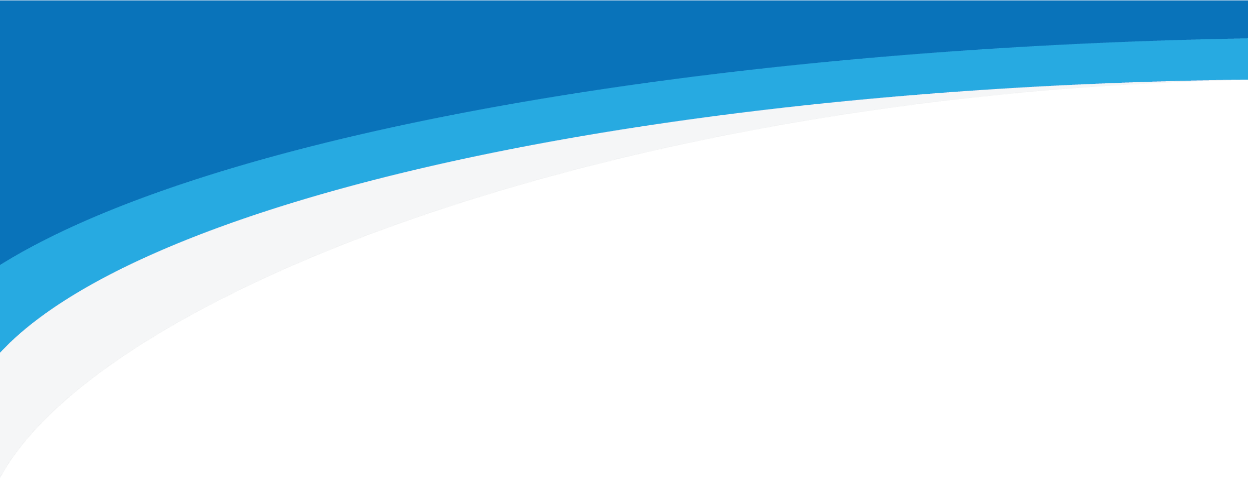 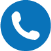 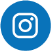 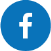 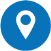 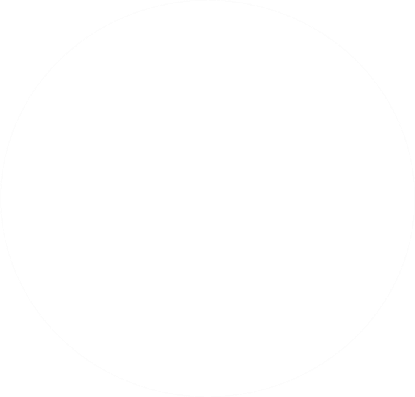 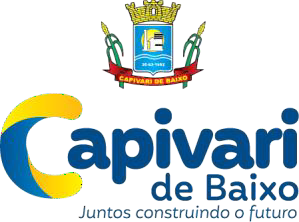                         PROCESSO ADMINISTRATIVO Nº. 10/2023 /FMS                                PROCESSO DE COMPRA N° 10/2023/ /FMS                                  PREGÃO ELETRONICO N° 03/2023 / FMS                                         AVISO REABERTURA LICITAÇÃOO Município de Capivari de Baixo, através da Pregoeira, vem por meio desta, tornar público para conhecimento de quem possa interessar  que as 9:00 hs  do dia 10/07/2023 na sala de Licitações do Setor de Compras da Prefeitura Municipal de Capivari de Baixo/SC, Rua Ernani Cotrin, 187, Centro, estará reunida para REABERTURA DO PREGÃO ELETRONICOL, do tipo MENOR PREÇO POR ITEM com o objetivo de CONTRATAÇÃO DE EMPRESA ESPECIALIZADA PARA AQUISIÇÃO DE MEDICAMENTOS PARA ATENDER AS NECESSIDADES DA FARMÁCIA BÁSICA, CAPS E PRONTO DO MUNICÍPIO DE CAPIVARI DE BAIXO/SC.Capivari de Baixo, 28 de JUNHO de 2023.                                                CAHINA JUSSARA MARTINS                                                        Pregoeira Municipal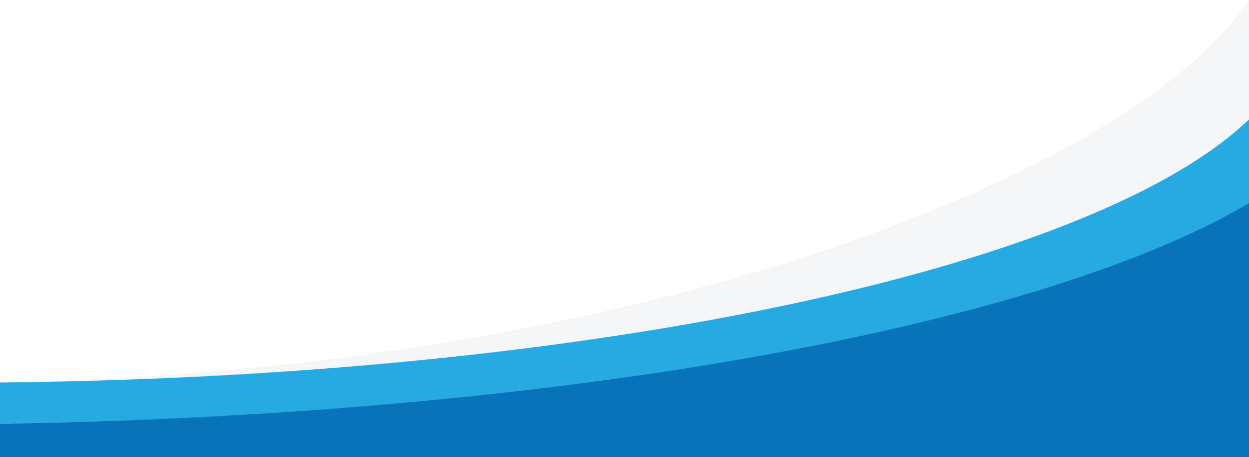 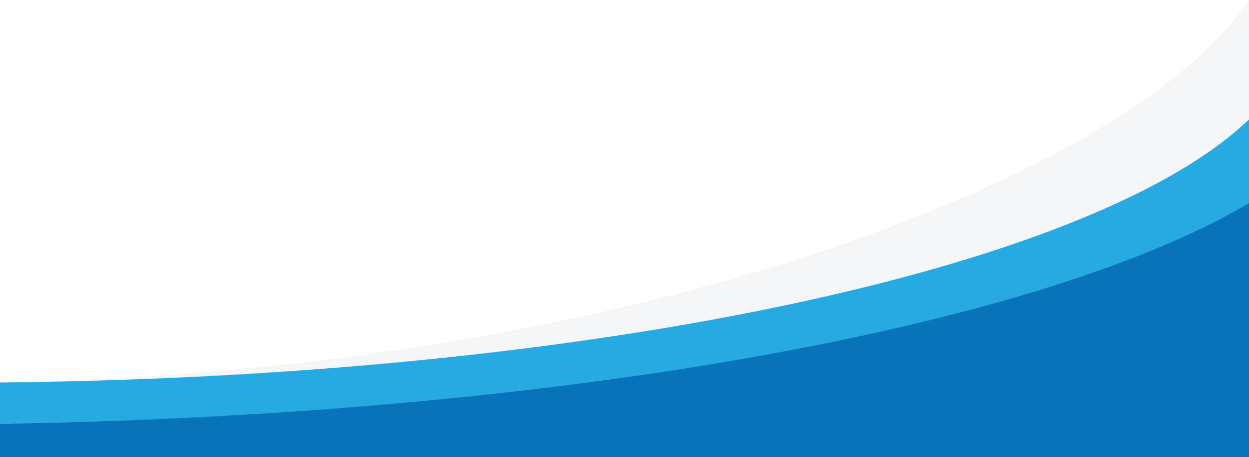 